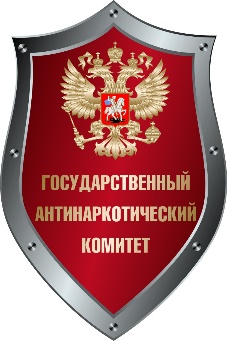 Методика и порядок осуществления мониторинга, а также критерии оценки развития наркоситуации в Российской Федерации и ее субъектахМосква2022Утверждены подпунктом 4.3 решения Государственного антинаркотического комитета (протокол от 25.06.2021 № 48)с изменениями и дополнениями от 
26 декабря 2022 г. (протокол № 51)I. Общие положенияМетодика и порядок осуществления мониторинга, а также критерии оценки развития наркоситуации в Российской Федерации и ее субъектах разработаны в целях совершенствования системы изучения наркоситуации и оценки влияния на ее формирование процессов, происходящих в сфере общественных отношений.Методическое пособие регламентирует порядок проведения соответствующих оценочных мероприятий на федеральном и на региональном уровнях.В целях настоящего Методического пособия под наркоситуацией понимается ограниченная временными и пространственными рамками совокупность социальных процессов, складывающихся из последствий немедицинского потребления запрещенных и подконтрольных веществ и их незаконного оборота в сочетании с уровнем эффективности противодействия возникающим в данной связи вызовам и угрозам.Мониторинг наркоситуации осуществляется ежегодно. В осуществлении мониторинга принимают участие федеральные органы исполнительной власти, руководители которых включены в состав Государственного антинаркотического комитета, и их территориальные органы в пределах установленной компетенции, иные федеральные органы исполнительной власти, Судебный департамент при Верховном Суде Российской Федерации, а также их территориальные подразделения, органы местного самоуправления, общественные объединения и иные организации.II. Мониторинг наркоситуации в Российской Федерации На федеральном уровне мониторинг наркоситуации осуществляется Комитетом, заинтересованными органами государственной власти.Организационные мероприятия по мониторингу наркоситуации в Российской Федерации, выполняемые Комитетом, обеспечиваются МВД России.В целях проведения мониторинга наркоситуации в Российской Федерации осуществляется сбор и обобщение следующих материалов:докладов антинаркотических комиссий о наркоситуации в субъектах Российской Федерации;данных статистического наблюдения, информационно-аналитических материалов и экспертных оценок участников мониторинга наркоситуации в Российской Федерации по вопросам оборота наркотиков, а также противодействия их незаконному обороту, профилактики немедицинского потребления наркотиков, лечения, реабилитации и ресоциализации лиц, допускающих немедицинское потребление запрещенных веществ.По результатам антинаркотических мероприятий, проведенных в отчетном периоде, участниками мониторинга наркоситуации в Российской Федерации составляется информационно-аналитическая справка, в которой отражаются основные результаты антинаркотической деятельности, в том числе:описываются процессы и факторы, оказывающие влияние на уровень незаконного оборота и немедицинского потребления наркотиков;проводится анализ изменений наркоситуации в Российской Федерации и ее субъектах с указанием их причин; проводится краткосрочное (1 год) прогнозирование развития наркоситуации в Российской Федерации;предлагаются проекты управленческих решений, направленных на оздоровление наркоситуации в Российской Федерации.При этом включение в информационно-аналитическую справку сведений, содержащих государственную тайну и служебную информацию ограниченного распространения не допускается.Информационно-аналитическая справка за подписью члена Комитета представляется в МВД России не позднее 1 мая года, следующего за отчетным.На основе обобщенных данных осуществляется подготовка проекта доклада Президенту Российской Федерации о наркоситуации в Российской Федерации. В него включается результаты анализа хода реализации Стратегии государственной антинаркотической политики Российской Федерации до 
2030 года, оценка состояния наркоситуации в Российской Федерации и ее субъектах с приложением графического изображения (картограмма или картодиаграмма) статистических данных в соответствии с Критериями оценки развития наркоситуации (в разрезе субъектов Российской Федерации) (в динамике за три года).Проект доклада выносится на обсуждение членов межведомственной рабочей группы. Одобренный ими проект доклада направляется на рассмотрение членам Комитета.Согласованный членами Комитета и одобренный на заседании ГАК доклад о наркоситуации в Российской Федерации представляется Президенту Российской Федерации председателем Комитета и рассылается членам ГАК.Выдержка из доклада о наркоситуации в Российской Федерации публикуется на официальном интернет-сайте Государственного антинаркотического комитета (https://гак.мвд.рф).III. Мониторинг наркоситуации в субъектах Российской Федерации Мониторинг наркоситуации проводится антинаркотической комиссией в субъекте Российской Федерации, территориальными органами федеральных органов исполнительной власти, органами государственной власти субъектов Российской Федерации с участием органов местного самоуправления, общественных объединений и организаций.Организационное обеспечение деятельности антинаркотической комиссии по осуществлению мониторинга наркоситуации в субъекте Российской Федерации осуществляется высшим должностным лицом (руководителем высшего исполнительного органа государственной власти) субъекта Российской Федерации (председателем антинаркотической комиссии).В целях организации мониторинга наркоситуации председателем антинаркотической комиссии утверждается разрабатываемое с учетом настоящего Методического пособия Положение об осуществлении мониторинга наркоситуации и Порядок (Регламент) его проведения в субъекте Российской Федерации.Решением председателя антинаркотической комиссии могут создаваться рабочие группы из представителей органов власти и организаций, принимающих участие в выполнении данной работы.Финансирование работ, связанных с осуществлением мониторинга наркоситуации на территории субъекта Российской Федерации, обеспечивается из бюджета региона и может быть включено в государственные программы субъекта Российской Федерации.Мониторинг наркоситуации осуществляется на основе данных статистического наблюдения, информационно-аналитических материалов, предоставляемых региональными участниками по вопросам оборота наркотиков, а также противодействия их незаконному обороту, профилактики немедицинского потребления наркотиков, лечения, реабилитации и ресоциализации лиц, допускающих немедицинское потребление запрещенных веществ, результатов социологического опроса.Указанная информация направляется участниками мониторинга наркоситуации в аппарат антинаркотической комиссии.При этом представление информационно-аналитических материалов участниками мониторинга осуществляется до 1 марта года, следующего за отчетным. В свою очередь данные статистического наблюдения по формам, установленным в соответствии с Порядком осуществления мониторинга наркоситуации, представляются в сроки согласно Приложению 
№ 1 к Методическому пособию.Для получения сведений об уровне и структуре наркопотребления, масштабах потребления наркотиков в немедицинских целях и влияющих на них факторов аппаратами антинаркотических комиссий (либо иными органами исполнительной власти субъекта Российской Федерации, определенными председателем антинаркотической комиссии) организуется работа по проведению социологических исследований в соответствии с Порядком проведения социологического исследования общественного мнения (Приложение № 2 к Методическому пособию).Выбор организации, привлекаемой к данной работе, осуществляется в соответствии с действующим законодательством Российской Федерации.Аналитический отчет, подготовленный по результатам социологических исследований, направляется в аппарат антинаркотической комиссии.Участниками мониторинга наркоситуации возможно представление данных статистического наблюдения, носящих предварительный характер. Уточненные данные представляются в антинаркотическую комиссию до 1 мая года, следующего за отчетным.На основе анализа полученной информации аппаратом антинаркотической комиссии (либо рабочей группой) осуществляется подготовка проекта доклада о наркоситуации в субъекте Российской Федерации. В проект доклада о наркоситуации в субъекте Российской Федерации включается следующая информация:1. Характеристика субъекта Российской Федерации (площадь территории субъекта Российской Федерации, наличие государственной границы и ее протяженность, количество муниципальных образований, количество населенных пунктов, численность постоянного населения на 1 января года, предшествующего отчетному, а также в среднем за год, предшествующий отчетному (с разбивкой по половозрастным характеристикам), уровень жизни населения, демографическая ситуация, структура занятости населения с динамикой уровня безработицы, миграционная ситуация).2. Анализ (оценка и динамика) уровня и структуры потребления наркотиков в немедицинских целях на основании статистических данных, аналитических справок и (в целом по субъекту Российской Федерации и по муниципальным образованиям) социологических исследований.Отражается зарегистрированный и экспертный уровень распространенности потребления наркотиков в немедицинских целях, структура наркопотребления с учетом немедицинского потребления наркотиков, находящихся в легальном обороте, лекарственных средств и изготовленных на их основе наркотиков, смертельных отравлений наркотиками, доступность наркотиков. Также проводится анализ и оценка причин и условий, оказывающих влияние на наркотизацию населения. 3. Оценка состояния и доступности наркологической медицинской помощи, реабилитации и ресоциализации лиц, допускающих потребление наркотиков в немедицинских целях.Анализ и оценка результатов работы по мотивации наркопотребителей к прохождению лечения от наркозависимости, реабилитации и ресоциализации. 4. Анализ, оценка и динамика результатов деятельности в сфере профилактики потребления наркотиков в немедицинских целях (в первую очередь по линии органов образования и науки, физической культуры, спорта и туризма, молодежной политики, культуры). Отражается состояние ситуации, связанной с организацией досуга молодежи и несовершеннолетних (в том числе доступность досуга), ранним выявлением лиц, потребляющих наркотики, работы с группами риска, общей и индивидуальной профилактики. Анализ профилактики правонарушений, связанных с незаконным оборотом наркотиков.5. Анализ, оценка и динамика ситуации в сфере противодействия незаконному обороту наркотиков, включая, в том числе: описание уровня преступности, структуры и объема наркорынка (с указанием новых видов наркотиков); сведения о распространении наркотиков с использованием информационно-телекоммуникационных технологий; анализ интернет ресурсов, распространяющих информацию о наркотиках; положение с уничтожением дикорастущих и культивируемых наркосодержащих растений (с указанием данных о выявленных и ликвидированных очагах произрастания наркосодержащих растений); анализ административной и судебной практики; причин и условий, оказывающих влияние на обстановку в сфере незаконного оборота наркотиков.6. Оценка результатов реализации государственных программ (подпрограмм) субъектов Российской Федерации, в рамках которых осуществляются антинаркотические мероприятия.7. Информация о ходе исполнения перечня приоритетных направлений (плана мероприятий) реализации Стратегии государственной антинаркотической политики Российской Федерации на период до 2030 года.8. Предварительная оценка состояния наркоситуации в субъекте Российской Федерации с приложением графического изображения (картограмма или картодиаграмма) статистических данных в соответствии с Критериями оценки развития наркоситуации в субъекте Российской Федерации (в разрезе муниципальных образований) (в динамике за три года). 9. Краткосрочное (1 год) прогнозирование развития наркоситуации.10. Проекты управленческих решений и предложения по оздоровлению наркоситуации в субъекте и в Российской Федерации в целом.К проекту доклада о наркоситуации в субъекте Российской Федерации прилагаются результаты социологических исследований (включая линейные распределения ответов в абсолютных числах и процентах). Проект доклада о наркоситуации в субъекте Российской Федерации аппаратом антинаркотической комиссии выносится на рассмотрение антинаркотической комиссии не позднее 25 марта года, следующего за отчетным.Председатель антинаркотической комиссии по результатам рассмотрения проекта доклада о наркоситуации в субъекте Российской Федерации принимает решение о его утверждении и направляет доклад председателю Комитета до окончания I квартала года, следующего за отчетным. Информация о дате его утверждения на заседании антинаркотической комиссии указывается на титульном листе доклада.В целях сокращения документооборота доклад о наркоситуации в субъекте Российской Федерации за подписью высшего должностного лица (руководителя высшего исполнительного органа государственной власти) субъекта Российской Федерации направляется посредством системы межведомственного электронного документооборота (МЭДО). При этом таблицы статистических данных к основному докладу не прикладываются. В случае предоставления доклада с использованием МЭДО направление бумажной версии документов не требуется. Одновременно, электронные версии докладов о наркоситуации в субъектах Российской Федерации, включая таблицы статистических данных 
(в форматах Word, Excel), направляются в ГУНК МВД России. С учетом последующего обсуждения доклада о наркоситуации в субъекте Российской Федерации на открытых площадках, а также опубликования выдержки из него сведения, содержащие государственную тайну и служебную информацию ограниченного распространения, не используются.Уточненные статистические данные и справка-дополнение к результатам мониторинга наркоситуации в субъекте Российской Федерации за подписью председателя антинаркотической комиссии (лица его замещающего), представляются в Комитет до 15 мая года, следующего за отчетным.IV. Порядок определения критериев оценки развития наркоситуацииОценка развития наркоситуации в субъекте Российской Федерации 
(по муниципальным образованиям на региональном уровне и в целом на федеральном уровне) осуществляется по четырем последовательным критериям: «нейтральная» → «напряженная» → «предкризисная» → «кризисная».При графическом изображении критерии оценки развития наркоситуации обозначаются: «нейтральная» – зеленым цветом, «напряженная» – желтым цветом, «предкризисная» – оранжевым цветом; «кризисная» – красным цветом. Критерии оценки развития наркоситуации при проведении мониторинга определяются по следующим оценочным показателям наркоситуации:ОП1. Вовлеченность населения в незаконный оборот наркотиков;ОП2. Уровень вовлеченности несовершеннолетних в незаконный оборот наркотиков;ОП3. Криминогенность наркомании;ОП4. Уровень криминогенности наркомании среди несовершеннолетних;ОП5. Доступность наркотиков (рассчитывается только на федеральном уровне);ОП6. Оценочная распространенность употребления наркотиков (рассчитывается только на федеральном уровне);ОП7. Уровень первичной заболеваемости наркологическими расстройствами, связанными с употреблением наркотиков. ОП8. Количество отравлений наркотиками.ОП9. Количество отравлений наркотиками среди несовершеннолетних.ОП10. Количество смертельных отравлений наркотиками. Оценочный показатель (ОП) определяется на основании расчета статистического показателя (СП) с учетом его минимального и максимального значений по всем муниципальным образованиям (региональный уровень) и субъектам Российской Федерации (федеральный уровень).Оценочный показатель выражается в баллах от 0 до 100. При этом 0 (ноль) баллов – наилучшее значение, 100 (сто) баллов – наихудшее значение соответствующего показателя. На региональном уровне оценочный показатель в субъекте Российской Федерации определяется как среднеарифметическое значение оценочных показателей муниципальных образований.Статистический показатель (СП) – относительный показатель, рассчитываемый на основе статистических данных и характеризующий количественные и качественные результаты деятельности по соответствующему направлению.Для оценочных показателей наилучшим является минимальное значение и рассчитывается по формуле:где:СП – статистический показатель оценки;СПmax – максимальное значение статистического показателя среди оцениваемых субъектов Российской Федерации (муниципальных образований);СПmin – минимальное значение статистического показателя среди оцениваемых субъектов Российской Федерации (муниципальных образований).Итоговая оценка наркоситуации в Российской Федерации (ИО) в целом и в каждом субъекте Российской Федерации определяется только на федеральном уровне Комитетом.На региональном уровне на основании оценочных показателей определяется предварительная оценка наркоситуации в субъекте Российской Федерации (ПрО).Оценка наркоситуации определяется как среднее арифметическое значение всех оценочных показателей. Расчет осуществляется по формуле:где:n – количество оценочных показателей развития наркоситуации, принимаемых в расчет при определении оценки (10 – на федеральном уровне, 8 – на региональном уровне).Отнесение оценочных показателей, а также итоговой оценки развития наркоситуации к тому или иному критерию основывается на следующих пороговых значениях:«нейтральная» – от 0 до 25 включительно; «напряженная» – свыше 25 до 50 включительно; «предкризисная» – свыше 50 до 75 включительно; «кризисная» – свыше 75 до 100 включительно.Ниже приведены формулы вычисления статистических показателей (СП) с примерами расчетов как статистических, так и оценочных показателей (ОП) оценки развития наркоситуации. ОП1. Вовлеченность населения в незаконный оборот наркотиков.Соотношение общего числа лиц, совершивших наркопреступления, и общего числа лиц, совершивших административные правонарушения в сфере незаконного оборота наркотиков, к среднегодовой численности населения в расчете на 100 000 человек (105).Статистический показатель (СП) рассчитывается по формуле:где: Vn – вовлеченность населения;P – общее число лиц, совершивших наркопреступления:форма межведомственной статистической отчетности № 171 
«1-МВ-НОН», раздел 2, строка 1, графа 1; приложение № 8 к Порядку осуществления мониторинга, графа 2;Ap – общее число лиц, совершивших административные правонарушения, связанные с незаконным оборотом наркотиков: форма межведомственной статистической отчетности № 174 
«4-МВ-НОН», раздел 2, строка 1, графа 1; приложение № 12 к Порядку, графа 2;Po – среднегодовая численность населения (по данным Росстата): приложение № 21 к Порядку, графа 3.Пример расчета статистического показателя (СП):где: P – общее число лиц, совершивших наркопреступления (357);Ap – общее число лиц, совершивших административные правонарушения, связанные с незаконным оборотом наркотиков (599);Po – среднегодовая численность населения (1 265 007).Пример расчета оценочного показателя (ОП1) в баллах:где:СП – статистический показатель оценки развития наркоситуации (75,6);СПmax – максимальное значение статистического показателя среди оцениваемых субъектов Российской Федерации(543,7);СПmin – минимальное значение статистического показателя среди оцениваемых субъектов Российской Федерации(52,6).При значении ОП1 4,7 баллов наркоситуация по данному показателю будет оцениваться как «нейтральная» и в графическом изображении обозначена зеленым цветом. Пример расчета оценочного показателя муниципальных образований (ОПМ) в баллах (на региональном уровне):Среди муниципальных образований максимальное значение статистического показателя (СПmax)- 388,8, минимальное значение статистического показателя (СПmin)– 155,4.где:СП – статистический показатель оценки развития наркоситуации МО1(155,4);СПmax – максимальное значение статистического показателя среди оцениваемых субъектов Российской Федерации(388,8);СПmin – минимальное значение статистического показателя среди оцениваемых субъектов Российской Федерации(155,4).где:СП – статистический показатель оценки развития наркоситуации МО2(289,3);СПmax – максимальное значение статистического показателя среди оцениваемых субъектов Российской Федерации(388,8);СПmin – минимальное значение статистического показателя среди оцениваемых субъектов Российской Федерации(155,4).ОП2. Уровень вовлеченности несовершеннолетних в незаконный оборот наркотиков. Соотношение общего числа несовершеннолетних, совершивших наркопреступления, и общего числа несовершеннолетних, совершивших административные правонарушения в сфере незаконного оборота наркотиков, к среднегодовой численности населения в возрасте 14-17 лет в расчете на 100 000 человек (105).Статистический показатель (СП) рассчитывается по формуле:где: N – уровень вовлеченности несовершеннолетних;Np – общее число несовершеннолетних, совершивших наркопреступления:форма межведомственной статистической отчетности № 171 
«1-МВ-НОН», раздел 2, строка 1, графа 2; приложение № 8 к Порядку, графа 3.Nap – общее число несовершеннолетних, совершивших административные правонарушения, связанные с незаконным оборотом наркотиков: форма межведомственной статистической отчетности № 174 
«4-МВ-НОН», раздел 2, сумма: строки 2, графы 1 и строки 1, графы 18; сумма: приложение № 12 к Порядку, графа 3 и приложение № 13 
к Порядку, графа 6.Pl – среднегодовая численность населения в возрасте 14-17 лет (по данным Росстата): приложение № 21 к Порядку, графа 7.Пример расчета статистического показателя (СП):где: Np – общее число несовершеннолетних, совершивших наркопреступления (11);Nap – общее число несовершеннолетних, совершивших административные правонарушения, связанные с незаконным оборотом наркотиков (31);Pl – среднегодовая численность населения в возрасте 14-17 лет (47 777).Значение оценочного показателя (ОП2) после проведенных расчетов в баллах– 16,05 (16,1).При значении ОП2 16,1 баллов наркоситуация по данному показателю будет оцениваться как «нейтральная» и в графическом изображении обозначена зеленым цветом. ОП3. Криминогенность наркомании.Соотношение числа потребителей наркотиков, совершивших преступления, и числа лиц, совершивших административные правонарушения, связанные с потреблением наркотиков либо в состоянии наркотического опьянения, к среднегодовой численности населения в расчете на 100 000 человек (105).Статистический показатель (СП) рассчитывается по формуле:где:Kn – криминогенность наркомании;Pn – число потребителей наркотиков, совершивших общеуголовные преступления: форма межведомственной статистической отчетности № 171 
«1-МВ-НОН», раздел 2, строка 55, графа 1; приложение № 9 к Порядку, графа 3.Apn – число лиц, совершивших административные правонарушения, связанные с потреблением наркотиков либо в состоянии наркотического опьянения:форма межведомственной статистической отчетности № 174 
«4-МВ-НОН», раздел 2, строка 1, сумма граф 3, 15, 16, 17, 18; приложение № 13 к Порядку, графа 2.Po – среднегодовая численность населения (по данным Росстата):приложение № 21 к Порядку, графа 3.Пример расчета статистического показателя (СП):где:Pn – число потребителей наркотиков, совершивших общеуголовные преступления (242);Apn – число лиц, совершивших административные правонарушения, связанные с потреблением наркотиков либо в состоянии наркотического опьянения (285);Po – среднегодовая численность населения (1 265 007).Значение оценочного показателя (ОП3) после проведенных расчетов в баллах– 6,54 (6,5).При значении ОП3 6,5 баллов наркоситуация по данному показателю будет оцениваться как «нейтральная» и в графическом изображении обозначена зеленым цветом. ОП4. Уровень криминогенности наркомании среди несовершеннолетних. Соотношение числа несовершеннолетних потребителей наркотиков, совершивших общеуголовные преступления, и числа несовершеннолетних, совершивших административные правонарушения, связанные с потреблением наркотиков либо в состоянии наркотического опьянения, к среднегодовой численности населения в возрасте 14-17 лет в расчете на 100 000 человек (105).Статистический показатель (СП) рассчитывается по формуле:где:M – уровень криминогенности наркомании среди несовершеннолетних;Mn – число несовершеннолетних потребителей наркотиков, совершивших общеуголовные преступления: форма межведомственной статистической отчетности № 171 
«1-МВ-НОН», раздел 2, строка 55, графа 2; приложение № 10 к Порядку, графа 3.Map – число несовершеннолетних, совершивших административные правонарушения, связанные с потреблением наркотиков либо в состоянии наркотического опьянения: форма межведомственной статистической отчетности № 174 
«4-МВ-НОН», раздел 2, сумма: строки 2, граф 3, 15, 16, 17 и строки 1, 
графы 18;приложение № 13 к Порядку, графа 7.Pl – среднегодовая численность населения в возрасте 14-17 лет (по данным Росстата):приложение № 21 к Порядку, графа 7.Пример расчета статистического показателя (СП):где:Mn – число несовершеннолетних потребителей наркотиков, совершивших общеуголовные преступления (4);Map – число несовершеннолетних, совершивших административные правонарушения, связанные с потреблением наркотиков либо в состоянии наркотического опьянения (31);Pl – среднегодовая численность населения в возрасте 14-17 лет (47 777).Значение оценочного показателя (ОП4) после проведенных расчетов в баллах– 16,11 (16,1).При значении ОП4 16,1 баллов наркоситуация по данному показателю будет оцениваться как «нейтральная» и в графическом изображении обозначена зеленым цветом. ОП5. Доступность наркотиков (рассчитывается только на федеральном уровне).Сумма числа лиц, положительно ответивших на варианты 3 и 4 вопроса 
№ 15 «Как Вы думаете, трудно ли достать сегодня наркотики?».Статистический показатель (СП) рассчитывается по формуле:где:T – доступность наркотиков;L – число лиц (в %), положительно ответивших на вариант № 3 «Сравнительно легко» вопроса № 15;Ol – число лиц (в %), положительно ответивших на вариант № 4 
«Очень легко» вопроса № 15.Пример расчета статистического показателя (СП):L – число лиц, положительно ответивших на вариант № 3 «Сравнительно легко» вопроса № 15 (29,6%);Ol – число лиц, положительно ответивших на вариант № 4 «Очень легко» вопроса № 15 (16,9%).Значение оценочного показателя (ОП5) после проведенных расчетов в баллах– 48,49 (48,5).При значении ОП5 48,5 баллов наркоситуация по данному показателю будет оцениваться как «напряженная» и в графическом изображении обозначена желтым цветом. ОП6. Оценочная распространенность употребления наркотиков (рассчитывается только на федеральном уровне).Число лиц, положительно ответивших на вариант 2 вопроса № 23 
«Как часто Вы употребляете наркотики?» к общему числу респондентов, опрошенных в рамках проведения социологического исследования.Статистический показатель (СП) рассчитывается по формуле:где:W – оценочная распространенность;Х – число лиц, положительно ответивших на вариант 2 вопроса № 23 
«Как часто Вы употребляете наркотики?»:Х=Х1+Х2+Х3+Х4, где:X1 – число лиц (абсолютные значения), положительно ответивших на вариант «Употребляю редко (от случая к случаю, не каждый месяц)» вопроса 
№ 23;X2 – число лиц (абсолютные значения), положительно ответивших на вариант «Употребляю регулярно (раз в месяц и чаще)» вопроса № 23;X3 – число лиц (абсолютные значения), положительно ответивших на вариант «Употребляю постоянно (несколько раз в неделю)» вопроса № 23;X4 – число лиц (абсолютные значения), положительно ответивших на вариант «Употребляю ежедневно» вопроса № 23;Pr – общее число респондентов, опрошенных в рамках проведения социологического исследования.Пример расчета статистического показателя (СП):где:Х - число лиц, положительно ответивших на вариант 2 вопроса № 23 
«Как часто Вы употребляете наркотики?» (16 человек):X1 – число лиц, положительно ответивших на вариант «Употребляю редко (от случая к случаю, не каждый месяц)» вопроса № 23 (10 чел.);X2 – число лиц, положительно ответивших на вариант «Употребляю регулярно (раз в месяц и чаще)» вопроса № 23 (5 чел.);X3 – число лиц, положительно ответивших на вариант «Употребляю постоянно (несколько раз в неделю)» вопроса № 23 (1 чел.);X4 – число лиц, положительно ответивших на вариант «Употребляю ежедневно» вопроса № 23 (0 чел.);Pr – общее число респондентов, опрошенных в рамках проведения социологического исследования (2000).Значение оценочного показателя (ОП6) после проведенных расчетов в баллах– 15,84 (15,8).При значении ОП6 15,8 баллов наркоситуация по данному показателю будет оцениваться как «нейтральная» и в графическом изображении обозначена зеленым цветом.ОП7. Уровень первичной заболеваемости наркологическими расстройствами, связанными с употреблением наркотиков. Соотношение числа лиц с впервые в жизни установленными диагнозами «наркомания» и «пагубное (с вредными последствиями) употребление наркотиков» к среднегодовой численности населения в расчете на 100 000 человек (105).Статистический показатель (СП) рассчитывается по формуле:где:G – уровень первичной заболеваемости;N – число лиц, с впервые в жизни установленным диагнозом «наркомания»:форма № 11; приложение № 28 к Порядку, строка 9, графа 1.Vp – число лиц, с впервые в жизни установленным диагнозом «пагубное 
(с вредными последствиями) употребление наркотиков»: форма № 11; приложение № 28 к Порядку, строка 15, графа 1.Po – среднегодовая численность населения (по данным Росстата): приложение № 21 к Порядку, графа 3.Пример расчета статистического показателя (СП):где:N – число лиц, с впервые в жизни установленным диагнозом «наркомания» (105);Vp – число лиц, с впервые в жизни установленным диагнозом «пагубное 
(с вредными последствиями) употребление наркотиков» (70);Po – среднегодовая численность населения (1 265 007).Значение оценочного показателя ОП7 после проведенных расчетов в баллах– 5,89 (5,9).При значении ОП7 5,9 баллов наркоситуация по данному показателю будет оцениваться как «нейтральная» и в графическом изображении обозначена зеленым цветом. ОП8. Количество отравлений наркотиками. Соотношение общего количества острых отравлений наркотиками к среднегодовой численности населения в расчете на 100 000 человек (105).Статистический показатель (СП) рассчитывается по формуле:где:Q – количество отравлений наркотиками;Qn – количество острых отравлений наркотиками, всего: форма № 12-15; приложение № 22 к Порядку, таблица 1, графа 2.Po – среднегодовая численность населения (по данным Росстата): приложение № 21 к Порядку, графа 3.Пример расчета статистического показателя (СП):где:Qn – количество острых отравлений наркотиками, всего (43);Po – среднегодовая численность населения (1 265 007).Значение оценочного показателя ОП8 после проведенных расчетов в баллах– 4,56 (4,6).При значении ОП8 4,6 баллов наркоситуация по данному показателю будет оцениваться как «нейтральная» и в графическом изображении обозначена зеленым цветом. ОП9. Количество отравлений наркотиками среди несовершеннолетних.Соотношение общего количества острых отравлений наркотиками среди несовершеннолетних к среднегодовой численности населения в возрасте 
0-17 лет в расчете на 100 000 человек (105).Статистический показатель (СП) рассчитывается по формуле:где:Qm – количество отравлений наркотиками среди несовершеннолетних;Qd – количество острых отравлений наркотиками среди детей в возрасте 0-14 лет: форма № 12-15;приложение № 22 к Порядку, таблица 1, графа 8.Qp – количество острых отравлений наркотиками среди подростков в возрасте 15-17 лет:форма № 12-15; приложение № 22 к Порядку, таблица 1, графа 14.Pd – среднегодовая численность населения в возрасте 0-17 лет (по данным Росстата):приложение № 21 к Порядку, графа 12.Пример расчета статистического показателя (СП):где:Qd – количество острых отравлений наркотиками среди детей в возрасте 0-14 лет (0);Qp – количество острых отравлений наркотиками среди подростков в возрасте 15-17 лет (0);Pd – среднегодовая численность населения в возрасте 0-17 лет (236 847).Значение оценочного показателя ОП9 после проведенных расчетов в баллах– 0,0.При значении ОП9 0,0 баллов наркоситуация по данному показателю будет оцениваться как «нейтральная» и в графическом изображении обозначена зеленым цветом. ОП10. Количество смертельных отравлений наркотиками. Соотношение количества смертельных отравлений наркотическими средствами и психотропными веществами к среднегодовой численности населения в расчете на 100 000 человек (105).Статистический показатель (СП) рассчитывается по формуле:где:D – количество смертельных отравлений наркотиками (по данным судебно-медицинской экспертизы);Dn – количество смертельных отравлений наркотическими средствами: форма № 42; приложение № 34 к Порядку, графа 2.Dp – количество смертельных отравлений психотропными веществами:форма № 42; приложение № 34 к Порядку, графа 7.Po – среднегодовая численность населения (по данным Росстата):приложение № 21 к Порядку, графа 3.Пример расчета статистического показателя (СП):где:Dn – количество смертельных отравлений наркотическими средствами (3);Dp – количество смертельных отравлений психотропными веществами (40);Po – среднегодовая численность населения (1 265 007).Значение оценочного показателя ОП10 после проведенных расчетов в баллах– 20,53 (20,5).При значении ОП10 20,5 баллов наркоситуация по данному показателю будет оцениваться как «нейтральная» и в графическом изображении обозначена зеленым цветом. Пример расчета итоговой оценки (ИО) на федеральном уровне с учетом ранее приведенных примеров расчета показателей:В итоге данный субъект РФ при значении итоговой оценки наркоситуации – 13,9 заслуживает оценку «нейтральная» и в графической изображении будет обозначен зеленым цветом.Приложение № 1к Методическому пособиюПорядок осуществления мониторинга наркоситуацииНастоящий порядок определяет территориальные органы исполнительной власти, органы государственной власти субъектов Российской Федерации, предоставляющие статистическую информацию для осуществления мониторинга наркоситуации в субъектах Российской Федерации, а также перечень, форму и сроки предоставления указанных сведений.Информация предоставляется как в целом по субъекту Российской Федерации, так и в разрезе муниципальных образований (включая ЗАТО). Перечень муниципальных образований субъекта Российской Федерации оформляется в качестве приложения к Порядку осуществления мониторинга наркоситуации, прилагаемому к Положению об осуществлении мониторинга наркоситуации в субъекте Российской Федерации, утверждаемому высшим должностным лицом (руководителем высшего исполнительного органа государственной власти) субъекта Российской Федерации (Приложение № 1 к Порядку осуществления мониторинга наркоситуации).Приложение № 2к Методическому пособиюПорядок проведения социологического исследования общественного мненияОбъектом социологического исследования является общественное мнение населения субъекта Российской Федерации.Предмет исследования – отношение населения субъекта Российской Федерации к проблемам наркотизации общества.Цель исследования – выявление уровня наркотизации общества и отношения населения к проблемам наркомании.Указанная цель предполагает решение основных задач:1. Определение значимости проблемы немедицинского потребления наркотиков в списке социальных проблем среди населения субъекта Российской Федерации и отдельно взятого муниципального образования (городского округа, муниципального района).2. Проведение анализа ценностных установок населения субъекта Российской Федерации.3. Выявление отношения населения субъекта Российской Федерации к проблеме немедицинского потребления наркотиков.4. Анализ уровня распространения немедицинского потребления наркотиков в субъекте Российской Федерации, в т.ч. динамика числа лиц, потребляющих наркотики.5. Выявление степени наркотизации населения в субъекте Российской Федерации.6. Определение наиболее распространенных на территории субъекта Российской Федерации наркотиков.7. Выявление степени доступности наркотиков.8. Определение наиболее популярных мест и способов распространения наркотиков.9. Определение причин распространения немедицинского потребления наркотиков.10. Определение мотивов потребления наркотиков среди различных групп населения субъекта Российской Федерации.11. Выявление основных механизмов приобщения к немедицинскому потреблению наркотиков.12. Проведение анализа социокультурных факторов, как способствующих, так и препятствующих возникновению и развитию наркотической зависимости.Срок проведения исследования: 4 квартал отчетного года – 1 марта года, следующего за отчетным. Базовая модель опросника для массовой анкеты приведена в настоящем пособии.В исследовании должна быть использована многоступенчатая типологическая выборка с применением квотных значений на последней стадии отбора респондентов.Объем выборки – не менее 0,1% населения субъекта Российской Федерации. Возраст респондентов – от 14 до 60 лет. На первом этапе определяются районы исследования. Ключевой принцип отбора – репрезентация основных территориально-экономических зон субъекта Российской Федерации (промышленная и сельскохозяйственная). Вместе с тем необходимо отметить, что на территориях, где ярко выражены этнические группы, необходимо учитывать и распределение населения по наиболее крупным этническим группам и территориям их дислокации.На втором этапе производится отбор населенных пунктов с учетом соотношения городского и сельского населения с реальным статистическим распределением этих групп населения региона.На третьем этапе учитываются половозрастной, образовательный и национальный составы населения. Определяется количество респондентов, необходимых для опроса.Четвертый этап – полевое исследование. Метод сбора первичной социологической информации – опрос населения.Вид исследования – аналитический.Способ проведения исследования – репрезентативный опрос населения.Используемые в исследовании методы – анализ линейных распределений, корреляционный анализ.Для создания единой системы мониторинга наркоситуации, с учетом существования единых критериев оценки медицинского и правового аспектов, при проведении социологических исследований необходимо использовать единую для всех субъектов Российской Федерации базовую (типовую) социологическую анкету, определенную настоящим Методическим пособием.Анкетирование должно осуществляться специалистами, имеющими опыт проведения социологических опросов.Типовое техническое задание (регламент) на проведение социологического исследования в рамках мониторинга наркоситуации в субъектах Российской Федерации, а также рекомендации по его подготовке приведены в Методическом пособии.По результатам проведения социологических исследований должен быть подготовлен аналитический отчет с приложением линейного распределения ответов респондентов (в абсолютных числах и процентах) на все вопросы анкеты, с обязательным указанием точного количества опрошенных.Образец анкеты для проведения массового опроса населенияЗдравствуйте!Мы проводим всероссийское исследование, посвященное изучению привычек и убеждений граждан России. В исследовании участвуют жители всех субъектов Российской Федерации, проживающие в городских и сельских населенных пунктах. Мы просим Вас высказать свое мнение по ряду вопросов. Анкета анонимная, Вам не нужно указывать фамилию. Все данные будут использованы только в обобщенном виде для научных целей.Обведите в кружок цифру около варианта ответа, который выражает Ваше мнение, или напишите свой вариант.Пожалуйста, ответьте на ВСЕ вопросы, которые относятся к Вашему стилю жизни.Ваше мнение очень важно для нас!Для начала просим Вас рассказать немного о себе.1. Укажите, пожалуйста, Ваш пол? (один ответ):1. Мужской;2. Женский.2. Ваш возраст? (один ответ):1. 14-17 лет;2. 18-20 лет;3. 21-25 лет;4. 26-30 лет;5. 31-35 лет;6. 36-40 лет;7. 41-50 лет;8. 51-60 лет.3. Ваше образование в настоящее время? (один ответ):1. Начальное общее образование;2. Основное общее образование;3. Среднее общее образование;4. Среднее профессиональное образование;5. Высшее образование – бакалавриат;6. Высшее образование – специалист, магистратура;7. Высшее образование – подготовка кадров высшей категории (ученая степень).4. Ваше социально-профессиональное положение? (один ответ):1. Руководитель отдела, подразделения, организации;2. Рабочий (работник сельхозпредприятия);3. Служащий (работник аппарата предприятия, учреждения);4. Интеллигенция, не занятая на производстве (преподаватель, врач, научный работник, журналист и т. д.);5. Инженерно-технический работник;6. Индивидуальный предприниматель, фермер;7. Школьник;8. Студент колледжа (техникума);9. Студент ВУЗа;10. Пенсионер;11. Инвалид (неработающий);12. Домохозяйка, нахожусь в отпуске по уходу за ребенком;13. Безработный;14. Другой род занятий (напишите)_____________.5. Как Вы считаете, к какой категории, из перечисленных ниже, относится Ваша семья по уровню материального положения? (один ответ):1. Денег вполне достаточно, чтобы вообще ни в чем себе не отказывать;2. Покупка большинства товаров длительного пользования (холодильник, телевизор и др.) не вызывает у нас трудностей, однако покупка квартиры, автомобиля нам сейчас не доступна;3. Денег достаточно для приобретения необходимых продуктов и одежды, на более крупные покупки приходится откладывать;4. Денег сейчас хватает только на приобретение продуктов питания;5. Денег не хватает на продукты питания, постоянно приходится занимать в долг;6. Затрудняюсь ответить.6. Как Вы относитесь к самому себе? (один ответ):1. В целом я доволен собой;2. Думаю, у меня есть ряд хороших качеств;3. Я в состоянии справиться со всем не хуже других;4. Думаю, мне особо нечем гордиться;5. Иногда я чувствую себя бесполезным;6. Я хочу больше себя уважать;7. Я чувствую себя неудачником.Теперь просим рассказать о волнующих Вас проблемах7. Укажите, пожалуйста, 5 наиболее острых проблем, требующих решения в первую очередь в Вашем населенном пункте? (возможно несколько вариантов ответа):1. Нехватка жилья;2. Качество дорог;3. Алкоголизм;4. Безработица;5. Состояние жилищно-коммунальной сферы;6. Наркомания;7. Качество медицинского обслуживания;8. Преступность;9. Другое (впишите) ___________________________________.8. Как Вы считаете, в населенном пункте, где Вы живете, достаточно возможностей, чтобы интересно проводить свободное время? (один ответ):1. Да; 2. Скорее да; 3. Нет; 4. Скорее нет.9. Что ДОПОЛНИТЕЛЬНО Вам нужно для того, чтобы интересно проводить свободное время? (не более трех ответов):1. Новый спортивный клуб/открытые спортивные площадки;2. Больше кинотеатров;3. Новые парки, зеленые территории;4. Бассейн; 5. Новые ночные клубы, бары;6. Новые кафе, рестораны;7. Торгово-развлекательные комплексы;8. Ничего дополнительно не нужно, все есть;9. Другое (ЧТО ИМЕННО?) ______________.А теперь просим поделиться Вашим отношением к проблеме наркомании10. Как Вы считаете, насколько проблема наркомании распространена в Вашем населенном пункте (крае, области и т.д.)? (один ответ):1. Широко распространена;2. Распространена, но не больше, чем везде;3. Распространена, но меньше, чем везде;4. Совсем не распространена;5. Затрудняюсь ответить.11. По Вашему мнению, наркомания – одна из серьезнейших проблем Российского общества, так ли это? (один ответ):1. Да, это серьезная проблема для нашей страны;2. Нет. Данная проблема не столь серьезна по сравнению с другими;3. Проблема наркомании меня не волнует.12. На основе какой информации у Вас сложилось мнение о наркомании в нашей стране? (один ответ):1. Из личного опыта;2. Из опыта друзей, знакомых;3. Из информации в СМИ, сети Интернет.13. Как Вы считаете, в чем причина распространения наркомании в последнее время? (можно отметить несколько вариантов ответа):1. Неудовлетворенность жизнью, социальное неблагополучие;2. Моральная деградация общества, вседозволенность;3. Плохая работа правоохранительных органов;4. Излишняя свобода, отсутствие организованного досуга;5. Влияние наркобизнеса, доступность наркотиков;6. Безработица, экономические проблемы;7. Влияние массовой культуры и СМИ;8. Слабость профилактической работы;9. Другое (впишите) _____________________________________.14. Какие мероприятия, по Вашему мнению, более эффективны для профилактики и решения проблем наркомании? (можно отметить несколько вариантов ответа):1. Специальные концерты, фестивали;2. Физкультурные и спортивные мероприятия;3. Тематические программы и фильмы на телевидении;4. Публикации в Интернете, специализированные сайты;5. Лекции и беседы в учебных заведениях;6. Расширение работы с молодежью;7. Беседы специалистов-наркологов с родителями учащихся, студентов;8. Выступления бывших наркоманов;9. Повышение доступности помощи психологов, психотерапевтов;10. Ужесточение мер наказания за наркопреступления;11. Принудительное лечение наркоманов;12. Другое (впишите) __________________________________________.15. Как Вы думаете, трудно ли достать сегодня наркотики? (один ответ):1. Очень трудно;2. Трудно;3. Сравнительно легко;4. Очень легко;5. Не знаю.16. Входят ли в круг Вашего общения люди, употребляющие наркотики? (один ответ):1. Нет, я не общаюсь с такими людьми;2. Да, в кругу моих друзей, знакомых такие люди есть;3. Да, я знаю много таких людей;4. Да, практически все мои друзья и близкие знакомые употребляют те или иные наркотики.17. Пользовались ли Вы сетью «Интернет» для получения сведений о наркотиках или способах их употребления? (не в учебных или служебных целях)? (один ответ):1. Нет, никогда;2. Да, но более чем год назад;3. Да, за последний год;4. Да, за последний месяц.18. Что удерживает Вас от употребления наркотиков? (можно отметить несколько вариантов ответа):1. Опасность заболеть ВИЧ-инфекцией и вирусными гепатитами В и С;2. Полное привыкание;3. Ранняя смерть;4. Боязнь оказаться в тюрьме;5. Боязнь остаться ненужным обществу;6. Потеря уважения близких;7. Боязнь отлучения от семьи;8. Дорого (не хватает средств);9. Осознанное отрицательное отношение к употреблению наркотиков;10. Другое (напишите) ________________________________________.11. Я употребляю наркотики.19. Известна ли Вам законодательная ответственность Российской Федерации за потребление, хранение и сбыт наркотических веществ? (один ответ):1. Да, очень хорошо известна;2. Да, известна в общих чертах;3. Мало известна;4. Совсем не известна.А теперь просим Вас ответить на ряд вопросов, связанных с употреблением наркотиков20. Как бы Вы поступили, если бы Вам предложили попробовать наркотики? Скорее всего (один ответ):1. Отказался (лась) бы;2. Исходил (а) бы из того, какой наркотик;3. Повел (а) бы себя в зависимости от ситуации и настроения;4. Попробовал (а) бы;5. Не знаю.21. Предлагали ли Вам когда-либо попробовать наркотики? (один ответ): 1. Да;2. Нет;3. Отказ от ответа.22. Пробовали ли Вы наркотики? (один ответ):1. Нет;2. Да.Если Вы ответили «НЕТ» – БЛАГОДАРИМ ВАС ЗА УЧАСТИЕ В ИССЛЕДОВАНИИЕсли Вы ответили «ДА» – ПРОСИМ ОТВЕТИТЬ ВАС ЕЩЕ НА НЕСКОЛЬКО ВОПРОСОВ23. Как часто Вы употребляете наркотики? (один ответ):1. Попробовал(а) один/несколько раз в жизни, но не стал(а)/перестал(а) употреблять;2. Употреблял(а) в течение последних 12 месяцев:- редко (от случая к случаю, не каждый месяц); - регулярно (раз в месяц и чаще);- постоянно (несколько раз в неделю);- ежедневно.24. Вспомните, пожалуйста, в каком возрасте Вы ВПЕРВЫЕ попробовали наркотическое вещество? (один ответ):1. До 16 лет;2. 16-17 лет;3. 18-20 лет;4. 21-25 лет;5. 26-30 лет;6. 31-35 лет;7. 36-40 лет;8. Старше 40 лет.25. Какие причины привели Вас к тому, что Вы употребляете (употребляли) наркотики? (можно отметить несколько вариантов ответа):1. Отсутствие смысла жизни, четких целей;2. Отсутствие силы воли;3. Семейные неурядицы;4. Отсутствие работы по специальности;5. Для снятия напряжения;6. Связь с плохой компанией;7. Зависимость от мнения сверстников, которым хочется подражать;8. Одиночество;9. Депрессия, пессимизм;10. По глупости;11. Просто так, от нечего делать, раз попробовать не страшно;12. Другие причины__________________.26. Какой наркотик Вы употребляете (употребляли) за последние 
12 месяцев? ____________________________.27. Каким способом Вы употребляете наркотики? ____________________________.28. Почему Вы употребляли/употребляете именно эти наркотики? (можно отметить несколько вариантов ответа):1. Легче достать;2. Дешевле;3. Менее вредны для организма;4. Легче изготовить;5. Легче отвыкнуть в последующем;6. Уже привык (привыкла) к нему/ним;7. За компанию;8. По другой причине ____________________;9. Отказ от ответа.29. Где Вы ВПЕРВЫЕ попробовали наркотики? (один ответ):1. На природе, за городом;2. Дома;3. На улице, во дворе, в подъезде;4. В клубах, на дискотеках;5. В гостях у друзей, знакомых;6. В учебном заведении;7. На работе;8. В армии;9. В других местах _________________.30. Кто ВПЕРВЫЕ предложил Вам попробовать наркотик? (один ответ):1. Коллеги по учебе/ работе;2. Друзья, с которыми я встречаюсь после учебы/работы;3. Кто-то из членов семьи;4. Кто-то из знакомых;5. Сам(а) решил(а) попробовать;6. Кто-то другой _________________.31. Где Вам удается доставать наркотики? (можно отметить несколько вариантов ответа):1. У друзей/знакомых;2. В учебных заведениях;3. В аптеке;4. Через медицинских работников;5. В клубах/на дискотеках;6. В сети «Интернет»;7. Посредством мессенджеров;8. Через закладки;9. В Торговых центрах/Гипермаркетах;10. Через почту;11. У этнических групп;12. Изготавливаю сам;13. Другое__________.БЛАГОДАРИМ ВАС ЗА УЧАСТИЕ В ИССЛЕДОВАНИИ!Типовое техническое задание (регламент)на проведение социологического исследования в рамках мониторинга наркоситуации в субъектах Российской Федерации Общие положения	Социологическое исследование проводится в рамках мониторинга наркоситуации в соответствии с Методикой и порядком осуществления мониторинга, а также критериями оценки развития наркоситуации в Российской Федерации и ее субъектах, утвержденными Государственным антинаркотическим комитетом.Цель исследования – выявление уровня наркотизации общества и отношения населения субъекта Российской Федерации к проблемам наркомании.Задачи исследования:1. Определение значимости проблемы немедицинского потребления наркотиков в списке социальных проблем среди населения субъекта Российской Федерации и отдельно взятого муниципального образования (городского округа, муниципального района).2. Проведение анализа ценностных установок населения субъекта Российской Федерации.3. Выявление отношения населения субъекта Российской Федерации к проблеме немедицинского потребления наркотиков.4. Анализ уровня распространения немедицинского потребления наркотиков в субъекте Российской Федерации, в т.ч. динамика числа лиц, потребляющих наркотики.5. Выявление степени наркотизации населения в субъекте Российской Федерации.6. Определение наиболее распространенных на территории субъекта Российской Федерации наркотиков.7. Выявление степени доступности наркотиков.8. Определение наиболее популярных мест и способов распространения наркотиков.9. Определение причин распространения немедицинского потребления наркотиков.10. Определение мотивов потребления наркотиков среди различных групп населения субъекта Российской Федерации.11. Выявление основных механизмов приобщения к немедицинскому потреблению наркотиков.12. Проведение анализа социокультурных факторов, как способствующих, так и препятствующих возникновению и развитию наркотической зависимости.Объект исследования – общественное мнение населения субъекта Российской Федерации.Предмет исследования – отношение населения субъекта Российской Федерации к проблемам наркотизации общества.Вид исследования – аналитический.Содержание работ по проведению исследованияПодготовительный этапИсполнитель осуществляет:Отбор муниципальных образований для проведения исследования. Принцип отбора – репрезентация основных территориально-экономических зон субъекта Российской Федерации (промышленная и сельскохозяйственная). Перечень муниципальных образований, отобранных для проведения исследования (Приложение № 1 к Техническому заданию) утверждается Заказчиком. Срок исполнения – ___ дней со дня заключения контракта.Расчет выборки по отобранным муниципальным образованиям субъекта Российской Федерации для проведения массового опроса, предоставление Заказчику территориальной и социально-демографической структуры выборки в письменной форме (Приложение № 2 к Техническому заданию). Тип выборки – репрезентативная, квотированная по типу населения (городское, сельское), по полу, возрасту респондентов. Объем выборки – не менее 0,1% численности населения субъекта Российской Федерации в возрасте от 14 до 60 лет. Срок исполнения –___ дней со дня заключения Контракта.Разработка и предоставление Заказчику календарного плана-графика проведения полевого этапа исследования в муниципальных образованиях (Приложение № 3 к Техническому заданию). Срок исполнения – __ дней со дня заключения Контракта. В случае внесения изменений в календарный план-график Заказчик должен быть проинформирован не позднее чем через 1 день после внесения изменений.Подбор, инструктаж персонала, осуществляющего полевой этап исследования (далее – анкетеров). Анкетирование должно проводиться лицами, имеющими опыт проведения социологических опросов. Сведения о месте и времени проведения инструктажей (Приложение № 4 к Техническому заданию) и список анкетеров (Приложение № 5 к Техническому заданию) предоставляются Заказчику не позднее, чем за 1 день до начала проведения инструктажей, для возможности осуществления контроля. Тиражирование анкет для проведения массового опроса населения и других необходимых документов. Образец анкеты, подлежащей тиражированию, предоставляется Заказчиком.Полевое исследованиеИсполнитель осуществляет проведение опроса населения отобранных муниципальных образований субъекта Российской Федерации согласно утвержденному Заказчиком расчету репрезентативной выборки (Приложение 
№ 2 к Техническому заданию).Опрос проводится среди граждан, постоянно проживающих на территории субъекта Российской Федерации.  Опрос проводится в муниципальных образованиях субъекта Российской Федерации в соответствии с утвержденным Заказчиком календарным планом-графиком проведения полевого этапа исследования (Приложение № 3 к Техническому заданию).По окончании проведения опроса Исполнитель предоставляет Заказчику отчет о результатах проведения полевого этапа социологического исследования (Приложение № 6 к Техническому заданию) не позднее чем через ___ дней после окончания полевого этапа. Обработка данныхИсполнитель осуществляет:Выбраковку и подготовку анкет к вводу в электронную базу данных.Кодировку и ввод данных, полученных в ходе опроса в электронную базу данных в формате _______________. Создание массива первичной информации.Формирование линейных и двумерных распределений в соответствии с задачами исследования.При расчёте результатов ответов респондентов на вопросы анкеты, предполагающие возможность выбора респондентом более одного варианта ответа, за 100 % принимается общая сумма полученных ответов.Аналитический этапИсполнитель осуществляет:1. Обобщение и анализ данных по результатам проведенного опроса населения. Применяемые методы анализа полученных данных – анализ линейных распределений, корреляционный анализ, а также другие по усмотрению Исполнителя.2. Подготовку аналитического отчета, содержащего:описание итогов проведенного исследования, в т.ч. распределения ответов респондентов – как по всей выборке, так и по отдельным социальным группам, выделенным в соответствии с задачами исследования;анализ, основанный на результатах, полученных при обработке массива первичных данных, выводы в соответствии с задачами исследования, рекомендации;  приложение, содержащее таблицы частотных распределений ответов всех респондентов на вопросы анкеты.Отчет должен быть оформлен в соответствии с требованиями 
ГОСТ 7.32-2017 «СИБИД. Отчет о научно-исследовательской работе. Структура и правила оформления».Требования к результатам работПо окончании работ Исполнитель передает Заказчику:100% массив опросных листов по итогам проведенного опроса населения (в бумажном виде).Массив первичной информации по результатам опроса населения (база данных в электронном виде в формате ______________).Аналитический отчет о результатах социологического исследования.Отчетные материалы должны быть представлены на бумажном и электронном носителях в сроки, указанные в государственном контракте.Сроки выполнения этапов работПодготовительный этап   с ___________________ по _____________________Полевой этап                     с ___________________ по _____________________Обработка данных            с ___________________ по _____________________Аналитический этап         с ___________________ по _____________________Приложение № 1 к Техническому заданиюУТВЕРЖДАЮ____________________________________                 (должность уполномоченного лица Заказчика)________________________/____________ (ФИО уполномоченного лица Заказчика)            (подпись)«____» _____________________ 20__ годаПеречень муниципальных образований, отобранных для проведения социологического исследованияОбоснование:Исполнитель: _____________________________________________/__________________                                                   (должность, ФИО уполномоченного лица Исполнителя)                                           (подпись)Приложение № 2 к Техническому заданиюУТВЕРЖДАЮ____________________________________                 (должность уполномоченного лица Заказчика)________________________/____________ (ФИО уполномоченного лица Заказчика)            (подпись)«____» _____________________ 20__ годаСТРУКТУРА ВЫБОРКИДЛЯ ПРОВЕДЕНИЯ СОЦИОЛОГИЧЕСКОГО ИССЛЕДОВАНИЯТерриториальная структура выборки:Социально-демографическая структура выборки:Квотные задания для анкетеров:Анкетер № __ (Муниципальное образование______________________________________)Исполнитель: _____________________________________________/___________________                                                   (должность, ФИО уполномоченного лица Исполнителя)                                           (подпись)Приложение № 3 к Техническому заданиюПЛАН-ГРАФИКпроведения полевого этапа социологического исследованияв муниципальных образованиях субъекта Российской Федерации Дата:________________________Приложение № 4 к Техническому заданиюуведомление о месте и времени проведения инструктажей (Исполнитель) ___________________________ уведомляет Заказчика о том, что инструктажи анкетеров, осуществляющих полевой этап социологического исследования в муниципальных образованиях субъекта Российской Федерации , будут проводиться: Дата________________________Приложение № 5 к Техническому заданиюСПИСОК АНКЕТЕРОВ(Исполнитель)_______________________________ предоставляет Заказчику список анкетеров, осуществляющих полевой этап социологического исследования  в муниципальных образованиях субъекта Российской Федерации:Дата________________________Приложение № 6 к Техническому заданиюотчет  о результатах проведения полевого этапа социологического исследованияПолевой этап исследования проходил с______(дата) по ______(дата). Отбор респондентов проводился в соответствии с __________________________________._____% анкетирование было проведено в сроки, предусмотренные графиком работ по данному проекту.График работТерриториальная структура выборки:Социально-демографическая структура выборки:Полевой контроль проводили ___________________________________________________.Инструментарием для контроля правильности соблюдения отбора респондентов служили _____________________________. Инструментарием для контроля факта и качества проведения анкетирования с определенным респондентом служила _______________________.Исполнитель: _____________________________________________/__________________                                                   (должность, ФИО уполномоченного лица Исполнителя)                                           (подпись)ОПМ1ОПМ2ОПМ3ОПМ4ОПМ5Р195401256537304Ар4048665941305724Ро385555437944297366473822360735Vn (СП)155,4289,3285,8388,8285,0ОП057,455,910055,5Наименование органа, предоставляющего статистическую информацию№ приложения к порядку осуществления мониторингаСрок предоставления информации в аппарат антинаркотической комиссииТерриториальные органы МВД РоссииПриложения №№ 2 – 17Ежегодно до 20-го февраля года, следующего за отчетнымТерриториальные органы ФСИН РоссииПриложения №№ 18, 19Ежегодно до 15-го февраля года, следующего за отчетнымТерриториальные органы ФТС РоссииПриложение № 20Ежегодно до 15-го февраля года, следующего за отчетнымТерриториальные органы РосстатаПриложение № 21Ежегодно до 15-го февраля года, следующего за отчетным(за год, предшествующий отчетному)Территориальные органы РоспотребнадзораПриложения №№ 22, 23Ежегодно до 15-го февраля года, следующего за отчетнымУправления Судебного департамента в субъектах Российской ФедерацииПриложения №№ 24 – 27Ежегодно до 1-го марта года, следующего за отчетнымОрганы исполнительной власти субъектов Российской Федерации в сфере здравоохраненияПриложения №№ 28 – 34Ежегодно до 15-го февраля года, следующего за отчетнымОрганы исполнительной власти субъектов Российской Федерации, осуществляющие государственное управление в сфере образованияПриложение № 35Ежегодно до 15-го февраля года, следующего за отчетнымОрганы исполнительной власти субъектов Российской Федерации в сфере труда, занятости и социальной защиты населенияПриложение № 36Ежегодно до 15-го февраля года, следующего за отчетнымОрганы исполнительной власти субъекта Российской Федерации, уполномоченные на решение задач в сфере реабилитациии ресоциализации лиц, допускающих незаконное потребление наркотическихсредств и психотропных веществ без назначения врачаПриложение № 37Ежегодно до 15-го февраля года, следующего за отчетнымВоенные комиссариаты субъектов Российской ФедерацииПриложение № 38Ежегодно до 15-го февраля года, следующего за отчетнымЗаказчик:  Исполнитель:  № п/пМуниципальное образованиеКоличество респондентов…Муниципальное образование%Количество респондентовВсегоВозрастные группыВсего, %Всего (чел.)Мужчины, %Мужчины(чел.)Женщины, %Женщины(чел.)Всего100,0ВозрастВсего, (чел)Мужчины, (чел)Женщины, (чел)Всего№ п/пМуниципальное образованиеДатаВремя пребывания на маршрутеФ.И.О. анкетераИсполнитель______________________________/_____(ФИО уполномоченного лица Исполнителя)    (подпись)Заказчик_______________________________/_______(ФИО уполномоченного лица Заказчика)            (подпись)Дата проведения инструктажаВремя проведенияинструктажаМесто проведения (адрес)Ф.И.О., должность лица, которое проводит инструктажИсполнитель______________________________/_____(ФИО уполномоченного лица Исполнителя)    (подпись)Заказчик_______________________________/_______(ФИО уполномоченного лица Заказчика)            (подпись)№ п/пФ.И.О. анкетераТелефонИсполнитель______________________________/_____(ФИО уполномоченного лица Исполнителя)    (подпись)Заказчик_______________________________/_______(ФИО уполномоченного лица Заказчика)            (подпись)Муниципальное образованиеМаршрут №Дата проведения опроса на маршрутеСделано анкет на маршрутеАнкетерНаименование муниципального образованияКоличество респондентов (чел.)Количество респондентов (чел.)Наименование муниципального образованияпо планупо фактуВсегоВозрастные группы (лет)Всего (%)Всего (%)Мужчины (%)Мужчины (%)Женщины (%)Женщины (%)Возрастные группы (лет)по планупо фактупо планупо фактупо планупо фактуВсего100,0Возрастные группы (лет)Городское население      Городское население      Городское население      Городское население      Городское население      Городское население      Возрастные группы (лет)Всего (%)Всего (%)Мужчины  (%)  Мужчины  (%)  Женщины (%) Женщины (%) Возрастные группы (лет)по планупо фактупо планупо фактупо планупо фактуВсего100,0Возрастные группы (лет)Сельское население      Сельское население      Сельское население      Сельское население      Сельское население      Сельское население      Возрастные группы (лет)Всего (%)Всего (%)Мужчины  (%)  Мужчины  (%)  Женщины (%) Женщины (%) Возрастные группы (лет)по планупо фактупо планупо фактупо планупо фактуВсего100,0